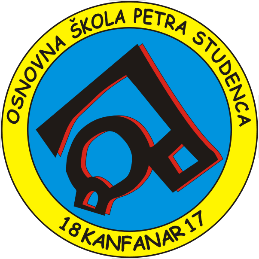  OSNOVNA ŠKOLA PETRA STUDENCA, KANFANAR  DVIGRADSKA 3, 52 352 KANFANAR Tel. 052/ 825 – 022 e- mail: ured@os-pstudenca-kanfanar.skole.hr SUGLASNOST ZA KUPNJU DRUGIH OBRAZOVNIH MATERIJALARAZREDNE NASTAVEJa ______________________________________ sam suglasan da snosim troškove kupnje 		(ime i prezime roditelja/skrbnika)drugih obrazovnih materijala razredne nastave budući da njihova ukupna cijena prelazi 120,28 kn, tj. 20% iznosa umnoška pripadajućeg koeficijenta (f) i medijalne neto plaće (M) iz članka 4. stavka 1. Zakona o udžbenicima i drugim obrazovnim materijalima za osnovnu i srednju školu (NN 116/18, 85/22).** Prema objavi MZO-a, iznos za izračun cijene drugih obrazovnih materijala koji se koriste u nastavi obveznih predmeta u pojedinome razredu (za koje je potrebna suglasnost roditelja) izračunava se na temelju medijalne plaće u trenutku objave Javnoga poziva za podnošenje prijave za odobravanje korištenja udžbenika u školi i uvrštavanje udžbenika u Katalog odobrenih udžbenika za šk. god. 2022./2023., a koja iznosi 6.014,00 kn.Roditelj/skrbnik______________        (potpis) OSNOVNA ŠKOLA PETRA STUDENCA, KANFANAR  DVIGRADSKA 3, 52 352 KANFANAR Tel. 052/ 825 – 022 e- mail: ured@os-pstudenca-kanfanar.skole.hr SUGLASNOST ZA KUPNJU DRUGIH OBRAZOVNIH MATERIJALA5. i 6. RAZREDA Ja ______________________________________ sam suglasan da snosim troškove kupnje 		(ime i prezime roditelja/skrbnika)drugih obrazovnih materijala za 5. i 6. razred budući da njihova ukupna cijena prelazi 252,59 kn, tj. 30% iznosa umnoška pripadajućeg koeficijenta (f) i medijalne neto plaće (M) iz članka 4. stavka 1. Zakona o udžbenicima i drugim obrazovnim materijalima za osnovnu i srednju školu (NN 116/18, 85/20).** Prema objavi MZO-a, iznos za izračun cijene drugih obrazovnih materijala koji se koriste u nastavi obveznih predmeta u pojedinome razredu (za koje je potrebna suglasnost roditelja) izračunava se na temelju medijalne plaće u trenutku objave Javnoga poziva za podnošenje prijave za odobravanje korištenja udžbenika u školi i uvrštavanje udžbenika u Katalog odobrenih udžbenika za šk. god. 2022./2023., a koja iznosi 6.014,00 kn.Roditelj/skrbnik______________        (potpis) OSNOVNA ŠKOLA PETRA STUDENCA, KANFANAR  DVIGRADSKA 3, 52 352 KANFANAR Tel. 052/ 825 – 022 e- mail: ured@os-pstudenca-kanfanar.skole.hr SUGLASNOST ZA KUPNJU DRUGIH OBRAZOVNIH MATERIJALA7. i 8. RAZREDAJa ______________________________________ sam suglasan da snosim troškove kupnje 		(ime i prezime roditelja/skrbnika)drugih obrazovnih materijala za 7.  i 8. razred budući da njihova ukupna cijena prelazi 372,87 kn, tj. 40% iznosa umnoška pripadajućeg koeficijenta (f) i medijalne neto plaće (M) iz članka 4. stavka 1. Zakona o udžbenicima i drugim obrazovnim materijalima za osnovnu i srednju školu (NN 116/18, 85/22).** Prema objavi MZO-a, iznos za izračun cijene drugih obrazovnih materijala koji se koriste u nastavi obveznih predmeta u pojedinome razredu (za koje je potrebna suglasnost roditelja) izračunava se na temelju medijalne plaće u trenutku objave Javnoga poziva za podnošenje prijave za odobravanje korištenja udžbenika u školi i uvrštavanje udžbenika u Katalog odobrenih udžbenika za šk. god. 2022./2023., a koja iznosi 6.014,00 kn.Roditelj/skrbnik______________        (potpis)